ＧＭＯフリーゾーン宣言（農地・牧場・森林用）遺伝子組み換え（ＧＭ）作物やＧＭ食品などの遺伝子操作食品に反対し、遺伝子操作作物を栽培しないことを宣言します。（■はご記入必須事項です）　初めて宣言する場合は「新規」、以前に登録したことがある場合は「追加」に○をつけてください。　新規　・　追加■宣言者（団体名または個人名）■宣言年月日：　　　　　年　　　月　　　日■登録地の種類：農地・牧場・森林（該当する種類に○をつけてください）■登録地の所在地：　　　　　　　都道府県（都道府県市町村名程度。登録地の種類によって異なる場合は以下の面積の欄に面積と併せてお書きください）■登録地の面積：農地　　　　　 　　牧場　　 　　　　　森林　　　 　　　 （登録地の種類ごとに面積をご記入ください。可能な限りヘクタールでお願いします。分からない場合はその他の単位でも結構です）■連絡先住所：〒　ＧＭＯフリーゾーン宣言の看板を設置する予定があれば設置場所をご記入下さい（例）○○市○○町の国道○○号線脇、○○市○○公園の隣、などメッセージ：上記の個人情報はGMOフリーゾーン面積集計の目的にのみ使用し、それ以外の目的には使用しません。　　　　　　　　　　　　　　　　　　＜呼びかけ・集約団体＞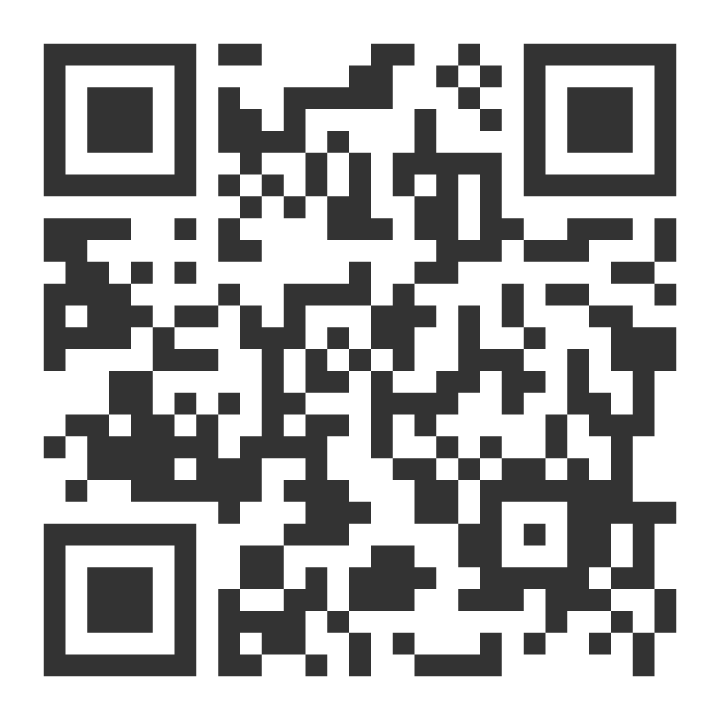 【取扱い団体】　　　　　　　　　　　遺伝子組み換え食品いらない！ 　　　　　　　　　　　キャンペーン　　〒169-0051東京都新宿区西早稲田1-9-19-207ＴＥＬ：03（5155）4756ＦＡＸ：03（5155）4767Ｅmail：office@gmo-iranai.org